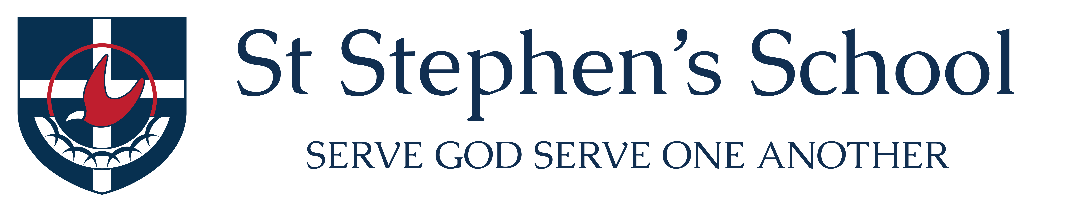 2024 Year 3-6 Inter House Swimming CarnivalTuesday 5 MarchAt Craigie Leisure Centre 9:30a – 2:15pINFORMATION NOTEThe St Stephen’s Swimming Carnival is all about participation and enjoyment. It is an opportunity for students to demonstrate their skills, work hard for their House and get wet in a supportive, fun environment. Please encourage your children to challenge themselves regarding the distance they swim. I am more than happy for students to grab the lane rope if they need time to compose themselves before swimming again.Online Nomination FormAs stated in the class blog post and on this email, please click on or copy and paste the link into a search engine. It will take you to a Microsoft form. Please enter your child’s selections and then submit. Please make selections carefully so as not to create multiple submissions. If multiple copies are submitted, then I will simply use the one with the most recent time stamp. If you are unsure of what your child is capable of, I highly recommend that you take them to a pool and test them out. The distance they can swim may surprise you! Please read this information before filling out the online form. Students in 15m(yr3) and 25m races will start in the water holding a rope(Craigie pool is shallow up to and slightly beyond the 25m mark so students will be able to stand). 50m swimmers may dive off the blocks, dive off the side of the blocks or start in the water(backstroke must start in the water)The 15m freestyle race is for year 3s only and pool aids may be used if neededStudents may select different distances, however they cannot be of the same stroke e.g. students cannot participate in both 25m freestyle and 50m freestyle.Only students who participate in 50m events will be considered for Interschool selection or Champion Boy or Girl medalsInterschool selection and Champion medals are based solely on times, NOT placings50m Butterfly is only an option for year 4 to 6 studentsSelected students from year 4 to 6 will participate in 50m freestyle relay events. Selection is based on the fastest four times.All Year 3s will be able to participate in a 15m relay.Indicate the approximate ability level of the student so that they can be placed in the appropriate race. Apologies as I recognise that it is sometimes difficult to determine.For bus bookings, it is extremely important that I know numbers of students returning to school from Craigie by bus. Please indicate yes if you intend to take them or even if a friend is taking your child home. Students may not be taken home until the carnival finishes.Details of the dayStudents will be boarding buses at 8:35am, with the first event beginning at 9:30amWear sports uniform with House polo shirt over bathers.Students need towel, goggles(optional) and healthy food and water - please do not bring bags of lollies or sports drinks as this is a healthy event and they are not necessary.The cafeteria will be closed to students. Hair ribbons and wigs are permitted but NO DYED HAIR as it runs into the pool.Craigie requests that no students bring streamers or jelly lolliesAt the end of the day, students will report to their class teacher who will have a class checklist. It is extremely important that any students leaving with parents and guardians are recorded by their teacher.TIMETABLE OF EVENTSPlease note that this is only an approximate guide and times may vary.* Parents of students with music tutors – please notify the tutor.If you have any questions or concerns, feel free to contact me at daniel.parker@ststephens.wa.edu.auMr. Daniel ParkerP.E. SpecialistTIMEEVENT9.30 am -10.00 amYrs 3-6 50m Backstroke10.00am -10.30amYrs 3-6 50m Breastroke10.30am – 11.00amYrs 3-6 50m Freestyle11.00 am- 11.30amYr 3 15m Fun Race11.30am – 12.00 pmYrs 3-6 25m Backstroke12.00 pm -12.30pmYrs 3-6 25m Breastroke12.30pm – 12.45pmYrs 3-6 25m Freestyle12.45pm -1.00pmYrs 4-6 50m Butterfly1.00 pm – 1.30pmYrs 4-6 4 x 50m Freestyle Relay1.30pm  -2.00 pm  Yr 3- 15m Fun Relay2.00pm -2.15pmPossible novelty race2.15pm -2.30pmIndividual & House Presentations2.30pmDepart back to School